Students must participate through a local PTA/PTSA in good standing and may enter in one or more arts categories. Only new pieces of artwork inspired by the theme may be submitted. Each entry must be the original work of one student only. Only one student may be recognized as the award recipient for each entry.  Other individuals may appear in or perform a student’s work, but the work itself must be the creative product of one student. Use of copyrighted material is prohibited, except for background music in dance choreography and film production entries when cited. Entries will be judged on how well the student uses his or her artistic vision to portray the theme, originality and creativity. Dance Choreography. Accepted styles include solo/ensemble include: ballet, contemporary, ethnic and folk, hip hop, jazz and tap. Choreographer may be the perfomer, or one of the performers, but does not have to be. Video recording must not exceed 5 mintues and must be less than 1GB (one gigabyte) in file size. Accepted file formats include: AVI, Quicktime (.mov), MPEG (.mpg, .mpeg, .mp4), Windows Media (.wmv), and Flash Video (.flv, .f4v).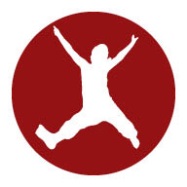 Film Production. Accepted forms include: Animation, narrative, documentary, experimental, or a media presentation (PowerPoint is prohibited). Entrant must be the director, screenwriter, and camera person including all storyboarding and editing. Video recording must not exceed 5 minutes and must be less than 1GB (one gigabyte) in file size. Accepted file formats include: AVI, Quicktime (.mov), MPEG (.mpg, .mpeg, .mp4), Windows Media (.wmv), and Flash Video (.flv, .f4v).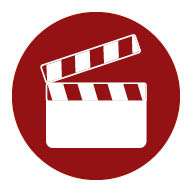 Literature. Accepted forms of fiction and nonfiction include: Prose, poetry, drama (screen play and play script), reflective essay, narrative, and short story. Entry must not exceed 2,000 words and must be handwritten or typed; one side only. Students for whom English is not their first language may submit literature entries in their own langauge. An interpretive translation in English must accompany the entry. Accepted formats include: Single-sided print on 8 ½ x 11 paper, or PDF (.pdf) file format. 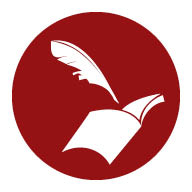 Music Composition. All instruments, sounds, styles and combinations are accepted. Copyrighted material is prohibited. The composer may be the perfomer, or one of the performers, but does not have to be a performer. Notation, score or tabulature is required for middle and high school division. Audio recording must not exceed 5 minutes. Accepted file formats include: MP3, MP4, WMA, WAV, ACC (M4A) and FLAC formats. Music videos are not accepted.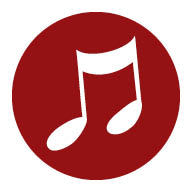 Photography. Accepted forms of photography include: A single photo, panoramic, photomontage (one seamless print of multiple original photos), a multiple exposure, negative sandwich or photogram. Original black-and-white and color images are accepted. Entrant must be the one to take the photograph. Must be mounted or matted on cardboard matte, poster board, or other sturdy material. Accepted formats include: Matted print, or high resolution digital photo (.jpeg, .jpg, .gif, .png, .bmp).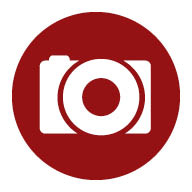 Visual Arts. Accepted forms include: Architecture (2D/3D), carpentry, ceramics, collages, photographic collages (multiple photos cut/pasted),  computer-generated image, crafts, design, dioramas, drawing, fiber work, jewelry, kites, metal etching/punch work, mobiles, painting, printmaking, sculpture and wind chimes. Framed entries not accepted. Paper entries must be mounted on sturdy material and 3D works must include packaging materials and 3 high resolution photos of the entry for judging and ID purposes. 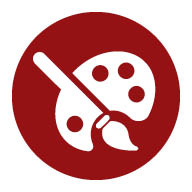 Submit Student Entry Form & Artwork to:                   Deadline for Entry: 